МИНИСТЕРСТВО ОБОРОНЫ РОССИЙСКОЙ ФЕДЕРАЦИИ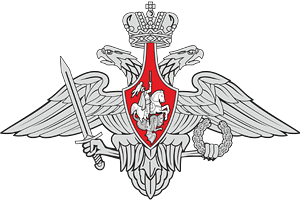 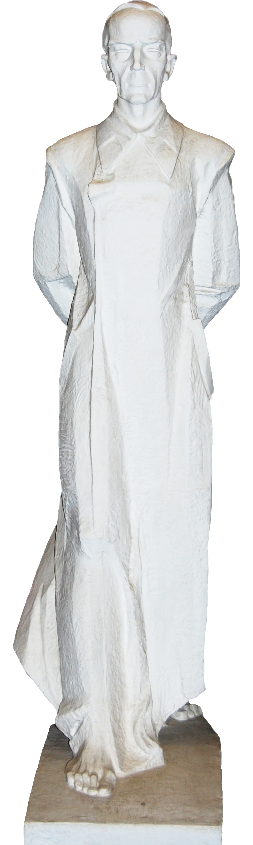 Федеральное государственное казённое военное образовательное учреждение высшего образования «Тюменское высшее военно-инженерное командное училище имени маршала инженерных войск А.И. Прошлякова»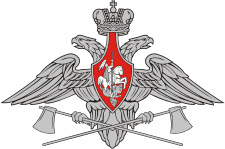 Секретариат Совета министров обороны государств-участников СНГЦентральный научно-исследовательский испытательный институт инженерных войск имени Героя Советского Союза 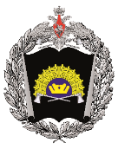 генерал-лейтенанта инженерных войск Д.М. КарбышеваТюменский областной совет ветеранов войны и труда	ИНФОРМАЦИОННОЕ ПИСЬМО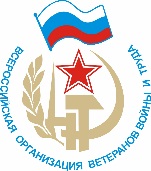 Международная научно-практическая конференция «КАРБЫШЕВСКИЕ ЧТЕНИЯ. НАУКА НА СЛУЖБЕ ОБЩЕСТВУ»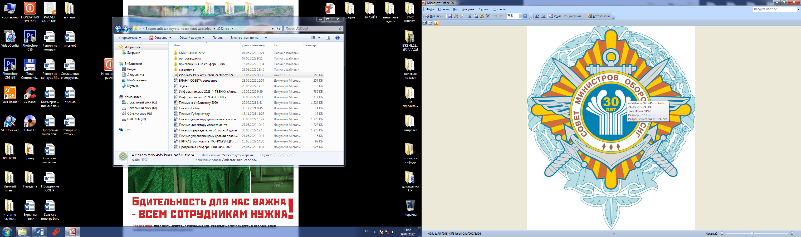 14-16 декабря 2022 года Тюменское высшее военно-инженерное командное училище проводит Международную научно-практическую конференцию «Карбышевские чтения. Наука на службе обществу»Цели конференции: консолидация усилий по развитию и внедрению инновационных технологий в военной и гражданской сферах; обмен практическим опытом отечественных и зарубежных учёных; расширение межвузовских, межгосударственных научных связей; формирование позитивного имиджа науки.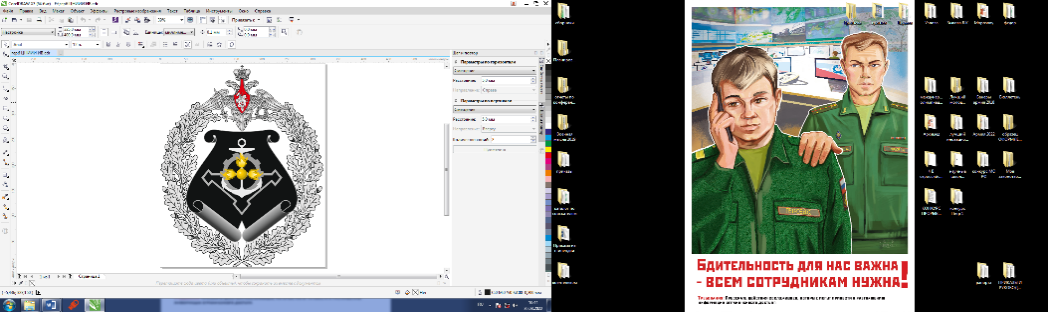 Работа конференции организуется по следующим основным направлениям:К работе в конференции приглашаются студенты, курсанты, аспиранты, адъюнкты (наличие научного руководителя); профессорско-преподавательский состав средне-специальных и высших учебных заведений; сотрудники научно-исследовательских институтов.Рабочий язык конференции: русский, английский, немецкий, французскийДля участия в конференции необходимо не позднее 30 ноября 2022 года направить «Заявку на участие» (прил.1) и доклад в форме научной статьи (требования – прил.2) на электронные адреса: для материалов, содержащих секретные данные - tvviku@mil.ru, для материалов открытой публикации - THMECS.TYUMEN@gmail.com. При отсутствии ответного письма с подтверждением о получении материалов звоните по указанным телефонам оргкомитета. Материалы, не соответствующие требованиям, отклоняются от публикации автоматически.Рекомендуемый объем доклада – не менее пяти и не более семи полных страниц формата А4. В названии файла доклада (статьи) и регистрационной формы следует указать фамилию автора и номер выбранной для участия сессии (в скобках) Например: Иванов-3-доклад.doc и Иванов-3-регформа.doc В случае, когда доклад подготовлен группой (соавторами) указывают фамилии первых двух авторов. Например: Иванов-Петров-7-доклад.doc и Иванов-Петров-7-регформа.doc. От каждого автора не более двух статей (одна в соавторстве).Для материалов, содержащих секретные данные автору/авторам необходимо иметь справку о допуске к сведениям, составляющим государственную тайну, по форме не ниже третьей и предписание на выполнение задания (Ф. №5, ИДГТ-2010). К материалам (статье) необходимо приложить скриншот проверки в программе антиплагиат (оригинальность не менее 60 %). Скриншот поместить в виде картинки в конце авторских материалов к публикации (https://www.antiplagiat.ru/)Экспертиза присланных материалов проводится силами учебного заведения. В случае несоответствия заявленным требованиям оргкомитет оставляет за собой право отклонить материалы к опубликованию. Участие в конференции бесплатное. Затраты на проезд, проживание и питание возмещаются направляющей стороной. Участникам, выбравшим очную форму участия в работе конференции, вручаются именные сертификаты. Авторам лучших докладов сессии молодых ученых (студенты, курсанты, магистранты, аспиранты, адъюнкты) вручаются дипломы и ценные подарки.К началу мероприятия планируется издать сборник научных работ в электронном формате (Сборнику присваивается номер ISBN). Рассылка сборника научных работ участникам конференции производится в течении двух недель по окончании мероприятия автоматически, либо по запросу автора (в электронном формате).Рабочая группа организационного комитета конференции:Заместитель начальник училища по учебной и научной работе полковник Мельник Сергей ИвановичНачальник отдела (организации научной работы) – майор Урбинов Олег СергеевичПрофессор кафедры военно-политической работы в войсках (силах) Грошев Игорь Львович (телефон для контактов 8-912-928-06-44)По вопросам встречи и размещения иногородних участников обращаться:Военные специалисты: старший помощник начальника отдела (организации научной работы) капитан Шаламов Александр Александрович (8-912-396-31-68)Представители гражданских вузов: доцент кафедры военно-политической работы в войсках (силах)   Грошева Любовь Игоревна. (8-912-994-87-67)Все вопросы по электронной почте: THMECS.TYUMEN@gmail.com в теме сообщения указать: «вопрос…..» (например, «вопрос-Иванова»).Порядок работы Международной научно-практической конференции 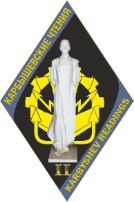 КАРБЫШЕВСКИЕ ЧТЕНИЯ. НАУКА НА СЛУЖБЕ ОБЩЕСТВУ(примерный план работы конференции, возможны изменения) Приложение 1 Заявка на участие в работе Международной научно-практической конференции«КАРБЫШЕВСКИЕ ЧТЕНИЯ» 14-16 декабря 2022 г. Тюмень высылается отдельным файломПриложение 2Требования к оформлению материалов для публикацииМатериалы представляются в электронном виде с минимальным форматированием. Текстовой файл выполняется в формате Microsoft Word. Шрифт – Times New Roman; кегль – 12; межстрочный интервал – 1,5. Формат страницы: А4; все поля страницы – 20 мм. Страницы не нумеруются. Ссылки на литературу в тексте даются в квадратных скобах [1, с. 103]. 1. УДК. Источник: http://teacode.com/online/udc/2. Сведения об авторах. Фамилия, инициалы всех авторов; полное название организации – место работы каждого автора в именительном падеже, страна, город (выравнивание по правому краю)3. Название статьи строчными буквами (шрифт полужирный), выравнивание по центру строки. 4. Аннотация не более 500 знаков (включая пробелы), 5-6 предложений 5. Ключевые слова или словосочетания (не более 5 слов) отделяются друг от друга точкой с запятой.6. Пункты 2-5 дублируются на английском языке.7. Основной текст.8. Библиографический список (согласно ГОСТ Р 7.0.5-2008) размещается в конце текста и отделяется пустой строкой.Приложение 3Образец оформления статьиУДК 316.032Грошев И.Л.к.с.н., доцент, профессор Тюменского высшего военно-инженерного командного училища имени маршала инженерных войск А.И.Прошлякова,Россия, г.ТюменьЧайников Г.А.курсант Тюменского высшего военно-инженерного командного училища имени маршала инженерных войск А.И.Прошлякова,Россия, г.ТюменьФЕНОМЕН ТОЛЕРАНТНОСТИ МНОГОНАЦИОНАЛЬНЫХ КОЛЛЕКТИВОВ В УЧРЕЖДЕНИЯХ ЗАКРЫТОГО ТИПААннотация: на основе анализа мировой практики авторы указывают на необходимость учёта установок внутри этносов при формировании многонациональных коллективов…..Ключевые слова: толерантность, мультикультурализм, военный коллектив, социум, социальное развитие, социальная дистанция, конфликт.Groshev I.L. PhD in Sociology, Associate Professor, Professor of the Tyumen Higher Military Engineering Command School named after Marshal of the Engineering Troops A.I. Proshlyakov, Russia, Tyumen Chainikov G.A. cadet of the Tyumen Higher Military Engineering Command School named after Marshal of the Engineering Troops A.I. Proshlyakov, Russia, Tyumen THE PHENOMENON OF TOLERANCE OF MULTINATIONAL COLLECTIVES IN CLOSED TYPE EDUCATIONAL INSTITUTIONSAbstract: based on the analysis of world practice, the authors point to the necessity to take into account the attitudes within ethnic groups in the formation of multinational groups…... Keywords: tolerance, multiculturalism, military collective, society, social development, social distance, conflict.ОСНОВНОЙ ТЕКСТ…………… в нем необходимо отразить: актуальность темы, границы/характеристики проблемного поля; на каком этапе и как решалась выявленная проблема (проблемы); авторская новизна; эмпирический материал исследований; выводы по каждому разделу работы и в целом по всему представленному материалу; обоснованные предложения/рекомендации на фактуре произведенного анализа………………………Пример оформления:Эффективность государства обусловлена комплексом разнообразных показателей, характеризующих уровень развития и взаимодействия экономической, политической, социальной и военной сфер [1, с. 69].Все рисунки и надписи рисунков размещаются в таблицах без границБиблиографический списокАбрамов М.А. Формирование культуры межнационального общения будущих офицеров внутренних войск МВД России / М.А. Абрамов, В.Н. Срибный // Вестник СГТУ. 2011. №2 (60). С. 248–251.Приложение 4ПОЛОЖЕНИЕКонкурс научных работ курсантов МО РФ и студентов гражданских вузов(15 декабря 2022 г. с 10-17.00 (время московское))С целью активизации научного потенциала молодых исследователей и консолидации военной и гражданской науки в международную научно-практическую конференцию «Карбышевские чтения. Наука на службе обществу» интегрирован конкурс научных работ курсантов учебных заведений министерство обороны РФ, курсантов иностранных военных вузов (стран ОДКБ), студентов гражданских вузов Российской Федерации и студентов иностранных гражданских вузов.На конкурс представляются научные работы (проекты) в самом широком исследовательском диапазоне в следующих номинациях: 1) социальные, гуманитарные аспекты развития общества; 2) теория и практика инновационной стратегии; 3) военно-прикладные технические разработки; 4) информационные техники и технологии; 5) системные аспекты развития человеческого капитала. Принятые к конкурсу работы должны иметь рецензию (рекомендацию к участию от вуза) – в свободной форме (отсканированный вариант); заявку на участие (см. приложение 5); презентацию выступления (в редакторе PowerPoint); видеовыступление (если участник не сможет выступить в онлайн формате). Весь пакет документов высылается не позднее 30 ноября по адресу  THMECS.TYUMEN@gmail.com с пометкой «На конкурс» (например, «Иванов - На конкурс»).	Возможны следующие форматы участия: а) очное участие (прибыть по адресу г.Тюмень, ул. Л.Толстого, д. 1, Тюменское высшее военно-инженерное командное училище к.116)б) очно-заочное участие (онлайн) – адрес подключения будет выслан за три дня до старта конкурсав) заочное участие (представление видеовыступления до 30.11.2022 г.)Жюри формируется ведущим организатором конференции из представителей профильных научных направлений исследований.Время выступления не более 10 минут. В докладе обязательно обозначить следующие разделы работы: тема, ФИО авторов; актуальность; формулировка проблемы; историография проблемы (теоретический анализ); используемые автором методики исследования; прикладной аспект исследования; полученные выводы; предложения, рекомендации; использование в Вооружённых Силах (по желанию).Всем участникам выдаются сертификаты, призерам – дипломы и памятные подарки.Приложение 5ЗАЯВКАдля участия в конкурсе научных работ курсантов МО РФ и студентов гражданских вузов«Карбышевские чтения. Наука на службе обществу»15 декабря 2022 годаСессия 1Научное и научно-техническое обеспечение Вооружённых Сил Российской ФедерацииСессия 2Коллективная безопасность в условиях современных международных отношенийСессия 3Молодёжь. Молодёжная политика. Патриотическое воспитание молодёжи.Сессия 4Сессия 5Сессия 6Сессия 7Сессия 8Сессия 9Сессия 10Сессия 11Сессия 12Сессия 1313 декабря 2022 года13 декабря 2022 года9.00-18.00Встреча гостей конференции (ж/д вокзал, аэропорт «Рощино») Размещение в гостиницах г.Тюмени (по предварительным заявкам)18.00 – 20.00Культурная программа (посещение Тюменского драматического театра)20.00-21.00Вечерняя прогулка по городу Тюмень (исторический центр, набережная, Цветной бульвар)14 декабря 2022 годаБольшой зал заседаний Тюменской общественной палаты г.Тюмень, ул. Советская 61, 2 этаж14 декабря 2022 годаБольшой зал заседаний Тюменской общественной палаты г.Тюмень, ул. Советская 61, 2 этаж9:00-10:00Регистрация участников - г. Тюмень, ул. Советская 61, 2 этаж, Большой зал заседаний Тюменской общественной палаты.10:00-13:00Открытие Международной научно-практической конференции. Приветствие командования ТВВИКУ. Пленарное заседание13:00-14.30Обед14:30-16:00Продолжение пленарного заседания в формате круглого стола (свободный микрофон)16:00-18:00Неформальное общение участников конференции (Культурная программа)15 декабря 2022 годаИнформационные площадки города Тюмени15 декабря 2022 годаИнформационные площадки города Тюмени10:00-13:00Работа тематических сессий12.30-13.00Экскурсия в музей ТВВИКУ13:00-15.00Обед (Кофе-брейк)15:00-17:00Продолжение работы сессийОтдельная программа конкурсных испытаний Тюменское высшее военно-инженерное командное училищег.Тюмень, ул. Л.Толстого, д. 110.00-17.00 Конкурс научных работ курсантов МО РФ и студентов гражданских вузов: II тур (Положение о конкурсе высылается дополнительно в ответ на письмо с пометкой в теме «На конкурс»)16 декабря 2022 года16 декабря 2022 года9.00-16.00Экскурсия по заявкам (города Тюмень, Ялуторовск, Заводоуковск, Ишим, Тобольск, Абалак)16:00-17:00Закрытие конференции, выступление руководителей секций, награждение лауреатов (Тюменское высшее военно-инженерное командное училище, г.Тюмень, ул. Л.Толстого, д. 1)Фамилия ИмяОтчествоМесто работы (полное название организации)ДолжностьУченая степеньУченое званиеНаправление работы (сессия)Тема выступленияФорма участияочная              заочнаяКонтактные данные: номер сотового тел./ е-мейлНеобходимость бронирования гостиницы  да                        нетЭкскурсия (16.12.2022г.) указать город……………………  да                        нетfk = kш fош + kг fог(1)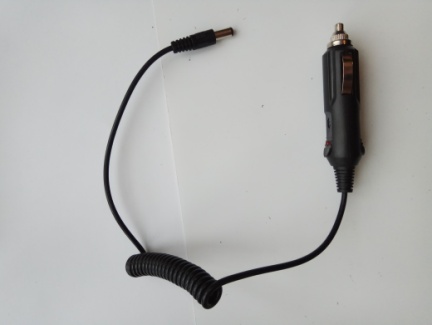 Рисунок 1 – Кабели различных типов зарядных устройств, для подключения к бортовой сетиавторСоавтор (если имеется)ФамилияИмяОтчествоПредставляемое учебное заведениеКурс обученияТематика докладаФорма участия (поставить любой знак) - очная - очно-заочная (он-лайн) - заочная (видеодоклад) - очная - очно-заочная (он-лайн) - заочная (видеодоклад)Адрес, на который выслать сертификатАдрес электронной почты для оповещения о подключенииТелефон (по желанию)ФИО научного руководителяУченая степень, ученое звание научного руководителяНаличие пакета сопроводительных документов - заявка (грамотно оформленная) - рецензия (рекомендация) - презентация - видеодоклад  - заявка (грамотно оформленная) - рецензия (рекомендация) - презентация - видеодоклад Регистрационные данные (заполняет организатор)Дата поступления пакета документов __________________Замечания по содержанию пакета _____________________________________________________________________________________________________________________________Причины отказа (если они имеются) ____________________________________________________________________________________________________________________________Дата поступления пакета документов __________________Замечания по содержанию пакета _____________________________________________________________________________________________________________________________Причины отказа (если они имеются) ____________________________________________________________________________________________________________________________